

Verseny időpontja:

- 21,097 km egyéni és váltó: 2014. július 06. 09:00 óra

- 7 km egyéni:10:30 óra

Versenyközpont:

Komló, Béke-kert (Eszperantó tér)

Verseny távja:

- 21,097 km egyéni

- 21,097 km két fős váltó (11,5 km és 9,6 km)

- 7km egyéni

Rajt:

 - 21,097 km egyéni: Komló, Béke-kert (Eszperantó tér, versenyközpont)

 - Félmaraton váltás: Magyarszéken a bicikli útra fordulást követően

 - 7km: Mecsekpölöske, frissítőpont

Verseny útvonala: 

A versenyzők egy körpályát teljesítenek a ,,Komló – Mecsekjánosi – Mecsekpölöske – Magyarszék – Mecsekpölöske – Mecsekjánosi – Komló” útvonalon (A táv első felében a műúton, visszafelé pedig zömében az erdő menti bicikliúton haladva.)

A 7km-es távnak a rajtja a Mecsekpölöskei frissítőpontnál lesz, a versenyzők a félmaratoni táv utolsó 7 kilométerét teljesítik.

A félmaratoni táv váltópontja a magyarszéki frissítőpontnál lesz 11,5 km-nél.



Szinttérkép:



Kategóriák:

1. Egyéni félmaraton és 7 km



2. Félmaraton párban (11,5 km - 9,6 km)

- Női váltó

- Férfi váltó

- Vegyes váltó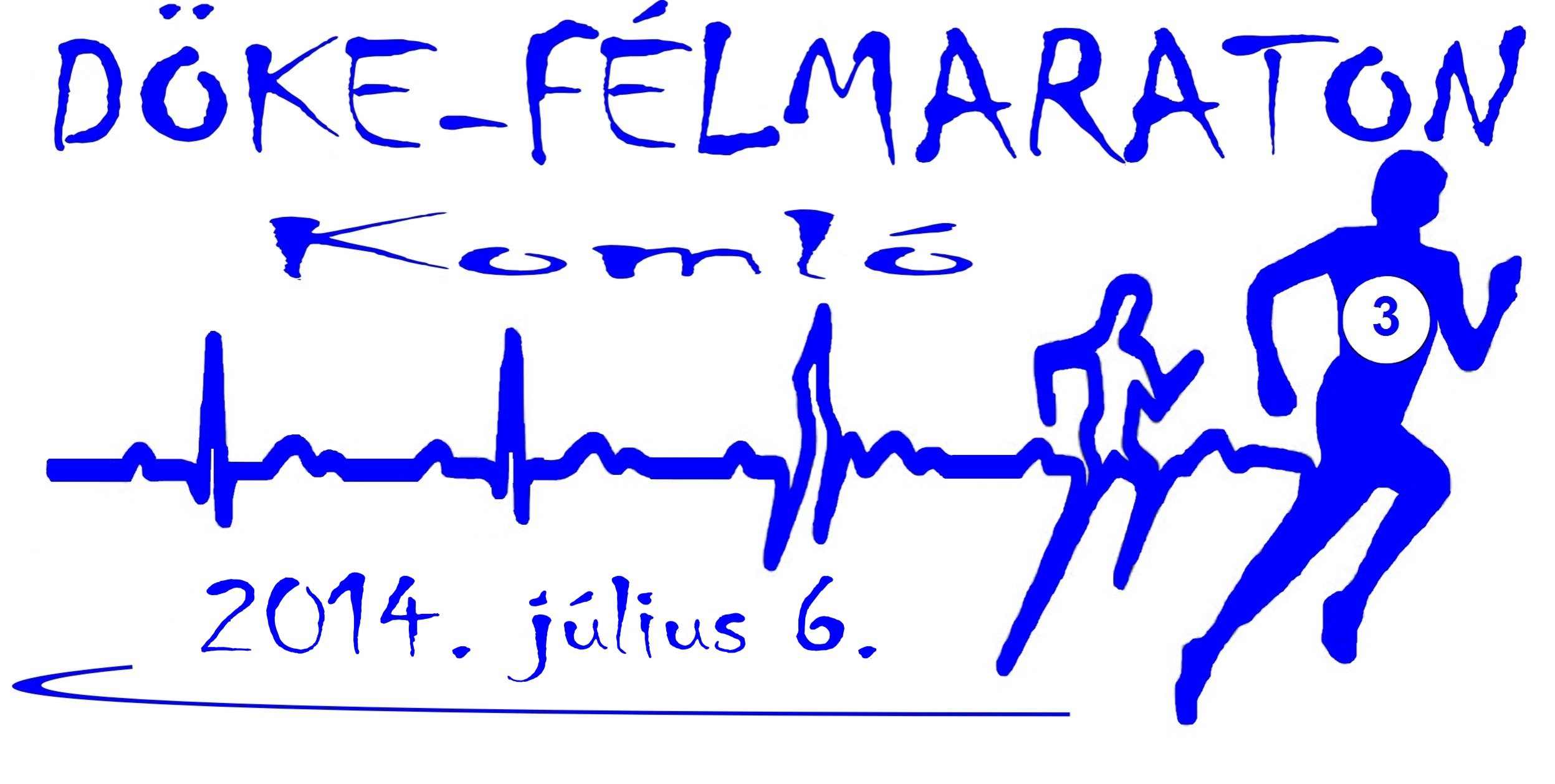 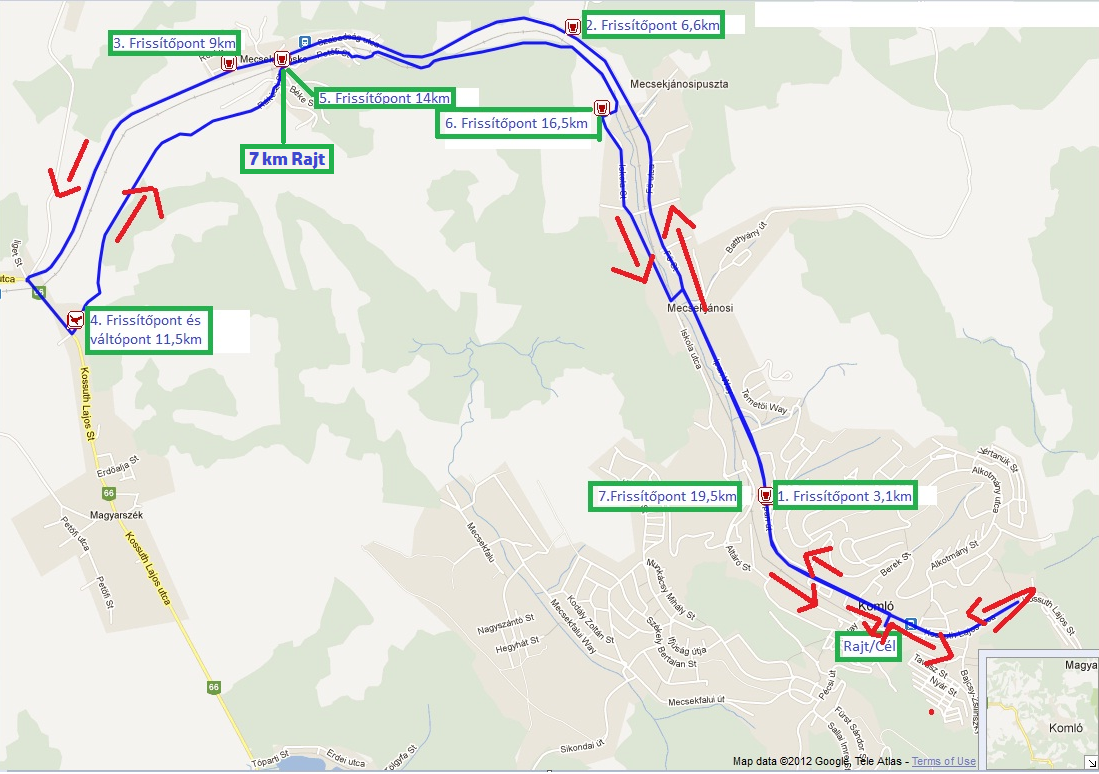 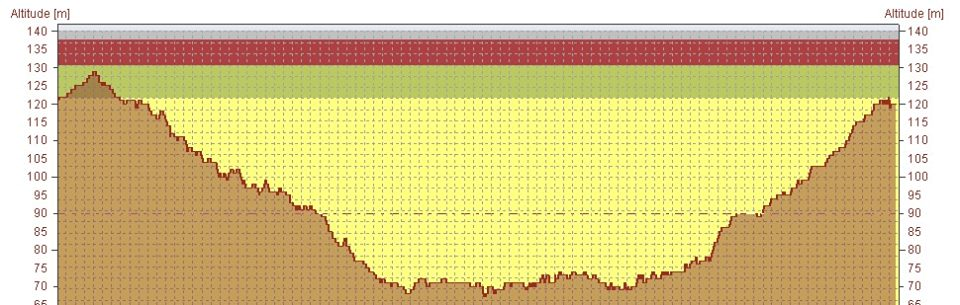 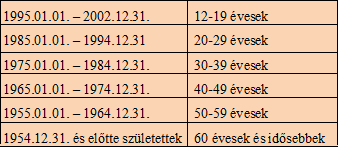 Nevezési díjak és határidők:





Csoportos nevezési kedvezmény:

- 5-9 fő: -10%

- 10 fő felett: -20%

(A kedvezmény az aktuális nevezési díjra érvényes)



Az érvényes előnevezés két részből áll: Regisztráció + Nevezési díj befizetése

Regisztráció módjai

- Online regisztráció : Ide kattintva érhető el.

- A dokefelmaraton(kukac)gmail(pont)com e-mailcímre küldött levéllel a név, születési idő, lakcím, pólóméret, e-mailcím, telefonszám feltüntetésével.

- 7300 Komló, Mecsekfalui út 34. (Balogh Bettina) címre küldött levéllel a név, születési idő, lakcím, pólóméret, e-mailcím, telefonszám feltüntetésével.

- Személyesen a DÖKE-rendezvényein

Nevezési díj befizetésének módjai:

- Átutalással vagy pénzbefizetéssel a DÖKE bankszámlájára

  Számlaszám: 10404302-50504852-53511000 (K&H Bank)

  Közlemény rovatba az alábbi szöveget írd: Félmaraton_Vezetéknév_Keresztnév (Értelemszerűen a vezetéknevet és keresztnevedet saját neveddel helyettesítsd!)

- Készpénzben a DÖKE-rendezvényein

Tudnivalók a nevezéshez:

A nevezés akkor kerül elfogadásra, ha a nevezési díj is megfizetésre került. A kedvezményes nevezési díjnak az aktuális kedvezményes időszak végéig meg kell érkeznie a DÖKE-bankszámlájára, egyébként a nevezési díjak közti különbség kiegyenlítéséig nem érvényes.

A nevezés lemondása esetén a befizetett nevezési díjakat 2014. június 1. előtt 50%-ban tudjuk visszatéríteni. A 2014. június 1. után lemondott nevezések díját nem áll módunkban visszatéríteni. Benevezett, de el nem indult nevezők nevezési díját nem térítjük vissza.

A Spuri tagságot és diák jogviszonyt legkésőbb a rajtszám átvételekor igazolni kell! Hiányában a kedvezmény nem adható!

DÖKE-tag kedvezményre azok a személyek jogosultak, akik a 2014. évre érvényes DÖKE-tagsággal rendelkeznek. (Névsoruk a www.doke.hu honlapon megtekinthető)

Helyszíni nevezés: A rendezvény napján 7:00-8:30-ig a rajt helyszínén (Béke-kertben).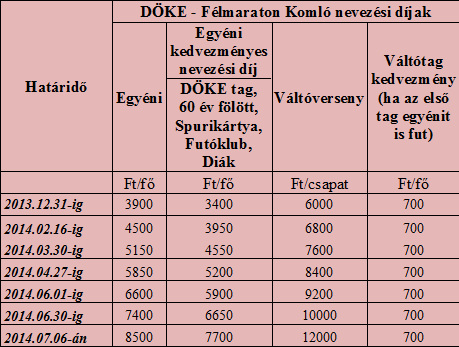 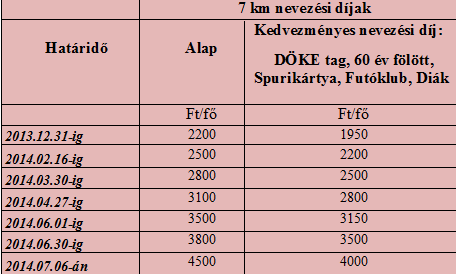 Nevezési díj tartalmazza:

- A verseny élményét

- Rajtcsomagot

- Névre szóló rajtszámot (előnevezőknek)

- Útvonal biztosítást

- Chipes nettó időmérést (Viking Timing biztosítja)

- Frissítést

- Oklevelet (célfotóval és időeredménnyel)

- Egyedi befutó emlékérmet (szintidőn belül teljesítőknek)

- On-line eredményfüzetet

- Emblémázott pólót

- Tésztapartyt

- A verseny emblémájával díszített bögrét - a 2013.12.31-ig érvényesen előnevezők részére



Szintidő:

- 2:50 perc nettó idő (bruttó idő 3 óra, az utolsó elrajtolandó rajtidejéhez igazodva)

- Rész szintidő:

11,5 km (Magyarszéken a váltóhelynél): 95 perc

Aki a rész szintidőket nem teljesíti, a KRESZ-szabályok betartásával, fokozott figyelemmel köteles tovább haladni – az útvonal-biztosítások megszűnése miatt.

A mezőnyt 8 perc 30 mp/km tempóban záró biciklis követi. Amennyiben a mezőny utolsó tagja ennél gyorsabb tempóban fut, abban az esetben a záró biciklis őt követi. Akit a záró biciklis lehagy, az a szintidőn kívüli teljesítést, s ez által a KRESZ-szabályok fokozott betartását vonja maga után!

Díjazás:

- A Félmaraton és a 7 km egyéni abszolút női és férfi 1-3. helyezettjei serlegdíjazásban részesülnek;

- Az egyéni verseny kategóriáiban a férfi és a női 1-3. helyezett éremdíjazásban részesül;

- A váltók női, férfi és vegyes 1-3. helyezettjei különdíjban részesülnek;

Váltóversenyhez kapcsolódó további információk:

- Váltóhely: Magyarszéken a bicikliútra fordulást követően

- Váltáskor a bokára erősített chipet kell átadni a következő futónak

- Minden váltótagot rajt előtt 20 perccel kiszállítunk a váltóhelyre, illetve az utolsó váltó váltását követően visszahozunk a versenyközpontba

- Aki az első szakaszt futja, lehetősége van a rajt előtt fél órával a busszal csomagja kiküldésére a váltóhelyre

- Amennyiben a páros első tagja egyénileg is teljesíti a távot, az egyéni rajtszámot és a páros rajtszámot is viselnie kell

Chiphasználat

- A váltók a bokára rögzíthető tépőzáras szalagon kapják a chipet, és váltáskor ezt kell átadni a következő futónak.

- Az egyéni futók cipőfűzőre köthető chipet kapnak.

- A rajt és célvonalon elhelyezett chipszőnyeg maximum 40 cm magasságig mér, így csak a cipőn/bokán elhelyezett chipet érzékeli, ezért nem szabad kézben vinni a chipeket.

- Azok a futók, akik nem a kiírásnak megfelelően viselik a chipet, 10 perc időbüntetést kaphatnak!

- Azok a futók, akiknek a chipjét nem érzékeli a rendszer, nem lesznek feltüntetve az eredménylistában.

- A chip letéti díja 1000 Ft, melyet rajtszám felvételekor kell leadni. A chipet célba érkezés után a versenyközpont erre kijelölt asztalainál lehet visszaváltani 13:00 óráig.

- A chip letéti díjaként csak 1000 Ft-ost áll módunkban elfogadni! Pénzváltási lehetőség nincs!

- A Chipes Időmérést a Viking Timing biztosítja

Verseny helyszínének megközelítése

Parkolási lehetőség közvetlenül a rajt mellett az Eszperantó téren és a Sportcsarnok mögötti parkolóban.

A busz- és vasútállomástól a verseny központja 300 méterre van.



Öltöző, WC, zuhanyzó, csomagmegőrzés:

A rendezvény napján öltözési lehetőséget, térítésmentes csomagmegőrzést, valamint tisztálkodási lehetőséget biztosítunk a Sportcsarnokban.

A sportcsarnok alagsorában lévő WC-ket szintén ingyen használhatják a futók és kísérőik

Az öltözőszekrények igénybevételéhez 200 forint kaució szükséges (a kulcs leadása után a kaució visszajár).

Szálláslehetőség:

Hotel Béke Sziget

Cím: 7300 Komló, Városház tér 4.

Telefon: 72/581-098

A versenyközpont és a rajt közvetlen szomszédságában!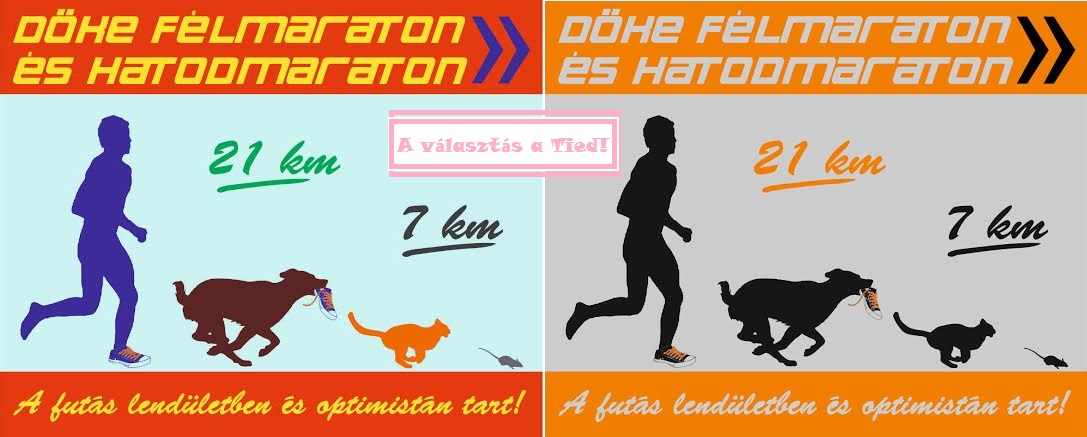 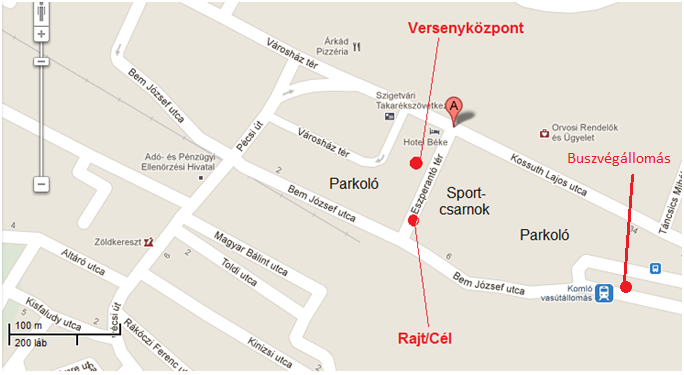 Támogatóink:

- Bizsutéria

- FutóbolondRajtlista: Ide kattintva érhető el.Korábbi évek eredményei:

- 2012. évi eredménylista

- 2013. évi eredménylistaTovábbi információ:dokefelmaraton(kukac)gmail(pont)comKövetkező programjainkNégy Évszak Futás Téli forduló (12.08)III. DÖKE-Félmaraton (07.06)LegfrissebbekTaglista (2014)Gólgazdag kézilabda rangadóLocsolónap a nyeregbőlUltraversenyhez szükséges motivációV. DÖKE Napfordí-Tó-FutásUltrafutás rajtlistaEredményesen emlékeztek a DÖKE futói a mecseki bányászokraSzektorlabda - magyar kupa egyéni versenySzektorlabda NB I1. fordulóSzektorlabda - Páros OB 3. helyHírdetés© 2010-2013 www.doke.hu Minden jog fenntartva.